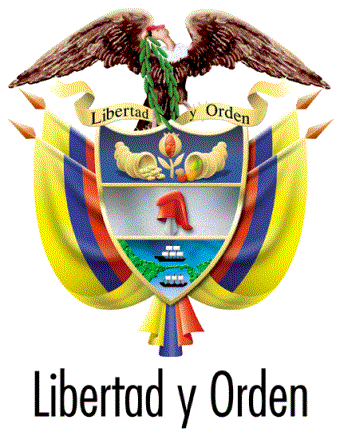 MINISTERIO DE TRANSPORTEAGENCIA NACIONAL DE INFRAESTRUCTURAAVISO INFORMATIVO No 10LICITACIÓN PÚBLICA No. VJ-VE-APP-IPB-001-2020A quien interese:A continuación, se presenta la relación de los cambios realizados en el cuarto de datos, por actualización o complementación, los cuales podrán consultar en la siguiente localización: Finalmente, se precisa que en concordancia con lo dispuesto en la Sección 1.7 “Cuarto de Información de Referencia del Proyecto” del Pliego de Condiciones, el que señala que la información publicada en el cuarto de información “estarán disponibles a título meramente informativo”.MODIFICACIONES MODIFICACIONES MODIFICACIONES MODIFICACIONES CarpetaSubcarpetaObservacionesObservacionesEE34Nueva carpeta - Autos de seguimiento expedientes ambientalesNueva carpeta - Autos de seguimiento expedientes ambientalesEE34E341LAM1380_Auto 2020 (AUTO N° 04433)EE34E342LAM1659_Auto 2018 (AUTO N° 08198)FF23Nueva carpeta - iluminación Recta PalmiraNueva carpeta - iluminación Recta PalmiraFF23F231Informe Análisis Iluminación Recta PalmiraFF23F232Plano Eléctrico de detalles .pdfFF23F233Plano Eléctrico de detalles .dwg